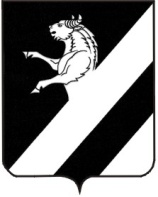 Красноярский  крайАчинский районАдминистрация Тарутинского сельсоветаПОСТАНОВЛЕНИЕ     10.10.2011                                                                                  №  87-ПОб утверждении Положения «О территориальном подразделении добровольной пожарной охраны на  территории МО «Тарутинский  сельсовет»Во исполнение Федеральных законов от 06.10.2003 № 131-ФЗ «Об общих принципах организации местного самоуправления в Российской Федерации», от  06.05.2011 № 100-ФЗ «О добровольной пожарной охране», ст. 7 Устава Тарутинского сельсовета ПОСТАНОВЛЯЮ:1. Утвердить Положение «О  территориальном подразделении добровольной  пожарной охраны и организации ее деятельности  на территории Тарутинского сельсовета» (приложение № 1) к настоящему Постановлению.2. Рекомендовать руководителям организаций:- создать в своих организациях подразделения добровольной пожарной охраны;- разработать «Положение о создании и организации деятельности добровольной пожарной охраны в организациях».3. Утвердить «Реестр добровольных пожарных добровольной пожарной охраны Тарутинского сельсовета» (приложения № 2) к настоящему Постановлению.4. Контроль за выполнением постановления возложить на  Главу администрации Тарутинского сельсовета В.А. Потехина.5. Постановление вступает в силу в день, следующим за днем его официального опубликования в информационном листе «Сельские Вести».Глава Тарутинского сельсовета                                       В.А. ПотехинПриложение № 1                                                                 к      постановлению главы  Тарутинского                                                      сельсовета   №87-П    от   10.10.2011Положение«О территориальном подразделении  добровольной пожарной охране натерритории МО «Тарутинский  сельсовет» и порядке её взаимодействия с другими видами пожарной охраны1. Общие положения 1.1.Настоящее Положение  разработано в соответствии  с законодательством Российской Федерации и определяет порядок организации территориального подразделения  добровольной пожарной охраны и ее работы на территории МО «Тарутинский сельсовет».1.2. Добровольная пожарная охрана – объединение, цель которого – участие в профилактике и (или) тушении пожаров и проведении аварийно-спасательных работ соответственно на территориях МО «Тарутинский  сельсовет».1.3. Добровольный пожарный – гражданин, непосредственно участвующий на добровольной основе (без заключения трудового договора) в деятельности подразделений пожарной охраны по предупреждению и тушению пожаров. 2. Организация территориального подразделения добровольной пожарной охраны       2.1. Подразделения добровольной пожарной охраны создаются в виде дружин и команд и входят в систему обеспечения пожарной безопасности соответствующего МО «Тарутинский сельсовет». Дружина осуществляет деятельность без использования пожарных машин. Команда осуществляет деятельность с использованием пожарных машин.       2.2. Команды подразделяются на разряды:       первого – с круглосуточным дежурством добровольных пожарных в составе дежурного караула (боевого расчёта) в специальном здании (помещении);       второго – с круглосуточным дежурством только водителей пожарных машин и нахождением остальных добровольных пожарных из состава дежурного караула (боевого расчёта) по месту работы (учёбы) или месту жительства;       третьего – с нахождением всех добровольных пожарных из состава дежурного караула (боевого расчёта) по месту работы (учёбы) или месту жительства.       2.3. Территориальные подразделения добровольной пожарной охраны создаются, реорганизуются и ликвидируются по решению Главы МО «Тарутинский сельсовет», а объектовые подразделения добровольной пожарной охраны - на основании приказа руководителя организации.       2.4. Глава органа местного самоуправления (руководитель организации) в течение 10 дней информируют подразделение ФПС, в районе выезда которого находится соответствующее МО «Тарутинский сельсовет», о создании, реорганизации и ликвидации подразделения добровольной пожарной охраны.       2.5. Количество подразделений добровольной пожарной охраны и их структура устанавливается руководителем органа местного самоуправления (организации) по согласованию с руководителем подразделения ФПС.       2.6. Начальник подразделения добровольной пожарной охраны назначается Главой МО «Тарутинский сельсовет» (организации).3. Задачи и функции территориального подразделения добровольной пожарной охраны       3.1. На подразделения добровольной пожарной охраны возглавляются следующие основные задачи:       - участие в предупреждении пожаров;       - участие в тушении пожаров.       3.2. В соответствии с возложенными задачами подразделения добровольной пожарной охраны осуществляют следующие основные функции:       -контролируют соблюдение требований пожарной безопасности в населённых пунктах (организациях);       -принимают участие в обучении детей дошкольного возраста, учащихся образовательных учреждений, работоспособного населения и пенсионеров мерам пожарной безопасности, а также в осуществлении их подготовки к действиям при возникновении пожара;       -проводят противопожарную пропаганду;       -принимают участие в службе пожарной охраны;       -участвуют в тушении пожаров.3.3. График работы водителей пожарной машины:4.Финансовое и материально-техническое обеспечение       4.1. Финансовое и материально-техническое обеспечение подразделений (дружин, команд) добровольной пожарной охраны осуществляется за счёт средств бюджетов МО, средств организаций, в которых созданы эти подразделения (дружины, команды), пожертвований граждан и юридических лиц, а также других источников финансирования.       4.2. Подразделения добровольной пожарной охраны комплектуются добровольными пожарными.       4.3. В добровольные пожарные принимаются на добровольной основе в индивидуальном порядке граждане, способные по своим деловым и моральным качествам, а также по состоянию здоровья исполнять обязанности, связанные с предупреждением и (или) тушением пожаров.       4.4. Отбор граждан в добровольные пожарные территориального подразделения добровольной пожарной охраны осуществляется главой  МО «Тарутинский сельсовет», а в добровольные пожарные объектового подразделения добровольной пожарной охраны - организациями.       4.5. Для участия в отборе граждане подают письменное заявление на Главу  МО «Тарутинский сельсовет» (организации).       4.6. По результатам отбора в течение 30 дней со дня подачи заявления орган местного самоуправления (организация) принимает решение о принятии гражданина в добровольные пожарные или об отказе гражданину в приёме в добровольные пожарные. Граждане, принятые в добровольные пожарные, регистрируются в Реестре добровольных пожарных территориального подразделения добровольной пожарной охраны (приложение № 2) или в Реестре добровольных пожарных объектового подразделения добровольной пожарной охраны (приложение N 3).       4.7. Порядок ведения и хранения Реестра, а также передачи содержащихся в нём сведений в подразделение ФПС устанавливает орган местного самоуправления (организация) по согласованию с руководителем подразделения ФПС.       4.8. Орган местного самоуправления (организации) организуют первоначальную подготовку добровольных пожарных.       Первоначальная подготовка добровольных пожарных осуществляется на безвозмездной основе, как правило, на базе подразделений ФПС.       4.9 Основанием для исключения гражданина из числа добровольных пожарных является:       -личное заявление;       -несоответствие квалификационным требованиям, установленным для добровольных пожарных;       -состояние здоровья, не позволяющее работать в пожарной охране;       -систематическое невыполнение установленных требований, а также самоустранение от участия в деятельности подразделения пожарной охраны;       -совершение действий, несовместимых с пребыванием в добровольной пожарной охране.       4.10. Добровольным пожарным предоставляется право:       -участвовать в деятельности по обеспечению пожарной безопасности на соответствующей территории муниципального образования «Тарутинский сельсовет» (организации);       -проверять противопожарное состояние объектов или их отдельных участков являющихся имуществом (собственностью)  МО «Тарутинский сельсовет» (организации);       -нести службу (дежурство) в подразделениях ФПС;       -проникать в места распространения (возможного распространения) пожаров и их опасных проявлений;       -на безвозмездной основе проходить медицинские комиссии в учреждениях здравоохранения МО.       4.11. Органом местного самоуправления (организациями) по согласованию с руководителями подразделения ФПС организуется и осуществляется последующая подготовка добровольных пожарных с привлечением специалистов подразделения ФПС.       Последующая подготовка добровольных пожарных осуществляется в подразделениях добровольной пожарной охраны, а также может проводиться на ежегодных учебных сборах в подразделениях ФПС.       4.12 Программа последующей подготовки добровольных пожарных разрабатывается начальником подразделения добровольной пожарной охраны и утверждается руководителем подразделения ФПС.       4.13 Для организации дежурства команды делятся не менее чем на четыре дежурных караула.       4.14 Дежурные караулы команд возглавляются начальниками из числа наиболее подготовленных добровольных пожарных.       4.15. Порядок несения службы в дружинах определяется её начальником по согласованию с руководителем подразделения ФПС, исходя из обеспечения реализации в полном объёме поставленных задач.       4.16. Для своевременного реагирования на пожары начальником подразделения добровольной пожарной охраны по согласованию с руководителем подразделения ФПС определяется порядок сбора добровольных пожарных и способ их доставки к месту пожара.       4.17. В вопросах  взаимодействия с другими подразделениями пожарной охраны и выполнения задач по тушению пожаров личный состав добровольной пожарной охраны руководствуется нормативными правовыми актами ФПС.        4.18.Подразделения добровольной пожарной охраны в обязательном порядке привлекаются к проведению пожарно-тактических учений (занятий).       4.19. Учёт фактического времени несения службы (дежурства) добровольными пожарными в подразделениях пожарной охраны, а также проведения мероприятий по предупреждению пожаров осуществляется начальником подразделения добровольной пожарной охраны.       4.20. Орган местного самоуправления (организации) в соответствии с действующим законодательством Российской Федерации предоставляют подразделению добровольной пожарной охраны в безвозмездное пользование здания (помещения), необходимые для осуществления их деятельности, а также пожарно-техническое вооружение и пожарную технику.       4.21. Добровольные пожарные, принимающие непосредственное участие в тушении пожаров, обеспечиваются специальной одеждой и снаряжением.       4.22 Орган местного самоуправления (организации) по согласованию с ФПС могут устанавливать единые образцы удостоверений и форму одежды для добровольных пожарных.       4.23 Добровольным пожарным могут предоставляться социальные гарантии, устанавливаемые органами государственной власти Красноярского края (органом местного самоуправления, организациями).       4.24. Участие в добровольной пожарной охране является формой социально-значимых работ, устанавливаемых органом местного самоуправления.5. Обязанности добровольных пожарных       5.1. На добровольных пожарных возлагаются обязанности:       -обладать необходимыми пожарно-техническими знаниями в объёме, предусмотренном программой первоначальной подготовки добровольных пожарных;       -соблюдать меры пожарной безопасности;       -выполнять требования, предъявляемые к добровольным пожарным;       -участвовать в деятельности пожарной охраны;       -осуществлять дежурство в подразделениях пожарной охраны в соответствии с графиком, утверждённым соответствующим руководителем органа местного самоуправления (организации) по согласованию с руководителем подразделения ФПС;       -соблюдать установленный порядок несения службы в подразделениях пожарной охраны, дисциплину и правила охраны труда;       -бережно относиться к имуществу пожарной охраны, содержать в исправном состоянии пожарно-техническое вооружение и оборудование.Понедельник08.00 – 17.00 час.Вторник08.00 – 17.00 час.Среда08.00 – 17.00 час.Четверг08.00 – 17.00 час.Пятница 08.00 – 17.00 час.В выходные и праздничные дни - связь по сотовым телефонам.В выходные и праздничные дни - связь по сотовым телефонам.